Федеральное государственное бюджетное образовательное учреждениевысшего образованияСанкт-Петербургский государственный университетЕлизавета Сергеевна ЛадышИСТОРИЯ И СОВРЕМЕННОЕ СОСТОЯНИЕ ИРАНСКОЙ СИСТЕМЫ ОБРАЗОВАНИЯВыпускная квалификационная работа по направлению подготовки50.03.01 «Искусства и гуманитарные науки»Образовательная программа «Свободные искусства и науки»Профиль «История и культура ислама»Научный руководитель:                                                                                Елена Игоревна Малозёмова,старший преподаватель кафедрымеждисциплинарных исследований            в области языков и литературы СПБГУСанкт–Петербург2018СодержаниеВведение	3Глава I. История образования в Иране	6I.1.1.  Образование в период правления династии Каджаров (1785-1925)	7I.1.2. Образование во время правления династии Пехлеви (1925-1979)	11I.2.3. Реформы образования в пост-революционном Иране	13Глава II. Система образования в Иране	16II.1 Дошкольное образование	16II.2 Школьное образование	18II.2.1. Общая информация	18II.2.2. Стандартная учебная программа	25II.2.3. Профессиональные учебные заведения.	27II.3 Высшее образование	31II.3.1. Основные учебные заведения.	31II.3.2. Международный обмен.	33Глава III. Образование и особые группы общества	34III.1. Женское образование.	34III.2.Образование и религиозные меньшинства	38III.3. Образование для людей с ограниченными возможностями.	41III.4. Образование иранской диаспоры за рубежом.	43Библиография	50ВведениеДанная работа посвящена анализу образовательной системы в Исламской Республике Иран.Иран одна из самых прогрессивных и быстро развивающихся стран Ближнего Востока во многих сферах: медицина, экономика, социальные науки, искусство и кинематограф. В условиях постоянного движения и инноваций в мире технологий, используемых в сфере образования, важно понять текущее состояние системы образования в Иране, чтобы спрогнозировать возможности ее дальнейшего развития. Сегодня в Иране достаточно высокий процент естественного прироста населения и  от уровня образования текущих и будущих поколений зависит благополучие страны, учитывая, что большинство населения Ирана сегодня молодые люди. У Ирана высокий уровень грамотности по региональным стандартам, и по сравнению со многими другими странами с аналогичным уровнем развития, это очень образованное общество. Уровень грамотности среди взрослых в стране составлял 84,6 процента в 2013 году по сравнению с 85 процентами во всем мире и 78 процентами в соседних арабских государствах. В Иране сейчас действуют около 92500 государственных учебных заведений, общая численность учащихся которых составляет 17 488 000 человек. Целью настоящего исследования является:  1.	Охарактеризовать современное состояние системы образования в Иране и спрогнозировать ее перспективы в условиях  реформ современного Ирана.Поставленные цели предполагают следующие задачи:1.	Предоставить подробное описание образовательных учреждений Ирана и процесса обучения в них в период после 1979 года до настоящего времени.2.	  Проследить изменения через историю образования в Иране (влияние Исламской революции).3.	 Проанализировать тенденции модернизации обучения в настоящее время.Предметом исследования является государственная политика Ирана.Объектом исследования являются школы, детские сады, профессиональные учреждения  и университеты Ирана. Методы исследования – индуктивные: анализ и систематизация статистики и источников.Источники работы базируются на текущих новостных сводках, высказываниях и интервью людей, вовлеченных в данную тему.Работа Саида Паиванди “Будущее Ирана”  в основном посвящена внутренней политике Ирана после культурной революции в 1980-1982 годах, что и являлось причиной эмиграции автора из Ирана во Францию. Также автор дает информацию о женском образовании, о положении меньшинств в образовательной системе Ирана, подкрепляя свои рассуждения таблицами и графиками.Жанет Афари, этническая иранка, феминистка и историк современного Ирана, автор книги “Гендерная политика в современном Иране”, проследила положение женщин и сексуальных меньшинств со времен династии Каджаров до настоящего времени. Она анализировала разные стороны жизни людей: договорные браки, внебрачные отношения, контроль рождаемости и ограничения, которым подвергаются освещаемые в книге категории населения.Работа Ясина Тамера “Основные изменения в Иранской системе образования до и после Исламской Революции” посвящена истории иранского образования, начиная с династии Каджаров до культурной революции в Иране. В конце книги автор сравнивает достижения в области образования при разных династиях, дает свою оценку Исламской революции и ее влиянию на культуру и образование Ирана.В последнее десятилетие возросло количество диссертационных исследований, посвященных проблемам образовательной политики. Диссертация Марви Али “Государственная политика Ирана в сфере общего образования: основные тенденции развития” описывает  современное состояние государственной политики и кадровую политику в сфере общего образования в Иране и предлагает пути решения проблем в этой сфере. В работе использованы демографические и статистические источники, на которых базируется исследование, а также новостные сводки (в основном англоязычные), позволяющие собрать актуальную информацию о конкретном вопросе. Исторический аспект работы в основном базируется на статьях «Энциклопедии Ираники», где собрана информация об истории, культуре, образовании на территории Ирана с древних времен и до текущих дней. Данная работа освещает все сферы развития и функционирования образования в Иране: его историю, становление и современное состояние (от рождения до окончания университета). В работе раскрываются основные тенденции развития школьного и университетского образования в Иране, также показаны типы школ и высших учебных заведений, описываются направления их деятельности. Также в работе уделяется внимание проблемам, с которыми сталкивается иранское общество на пути получения желаемого образования: дискриминация по гендерному и конфессиональному принципу, религиозный надзор и теократическая политика государства, наличие инвалидности или проживание в диаспоре за границей.Обобщая степень разработанности проблемы современной политики в области образования Ирана, можно сделать вывод, что, несмотря на сравнительное обилие работ, раскрывающих теоретические проблемы государственной политики в области образования, она еще не рассматривалась в качестве  полного самостоятельного исследования в данном контексте, учитывая все факторы, освещенные в работе.В работе принята упрощенная система транскрипции. Глава I. История образования в ИранеI.1.1.  Образование в период правления династии Каджаров (1785-1925) Династия Каджаров, правившая Ираном с 1795 по 1925 годы, внесла значительный вклад в начало развития педагогической мысли в этом регионе.                         В  конце XVIII - начале XIX веков западные империи стали эталоном для подражания для таких стран как Турция, Египет и Иран.  Сфера образования не стала исключением - большинство стран Ближнего Востока отставали от Европы в уровне грамотности населения, а образовательными институтами являлись в основном религиозные учреждения. На тот момент не только высший класс, но и простые иранские граждане начали ощущать потребность в образовании. Современная модель образования впервые была принесена в Персию в XIX веке европейскими и американскими религиозными институтами. Вплоть до начала XX-ого столетия десятки зарубежных школ были основаны христианскими миссионерами, еврейскими меценатами и светскими педагогами в Тегеране и провинциальных городах. На протяжении долгого времени иностранные школы и школы для религиозных меньшинств предоставляли качественное образование тысячам персов из высших и среднего классов. Но общий уровень образования в стране значительно отставал от европейских стран и был представлен в основном мактабами и медресе. Уровень грамотности населения был низок из-за отсутствия школ и недостатка финансирования образования со стороны государства.         Некоторые шахи из династии Каджаров например, Насер ад-Дин и Мозафер ад-Дин предпринимали попытки реформировать систему образования. На реформаторов и педагогов династии Каджаров повлияли западные философы и мыслители, такие как Руссо, Джон Адамс, Томас Джефферсон, Адам Смит и Джонатан Милл. Последние шахи из династии Каджаров, были образованы по европейским стандартам и владели французским языком. Они предложили модернизацию иранского образование в соответствии с «либеральным» и «современным» мышлением западных интеллектуалов.Попытки Насер ад-Дина посредством реформ приобщить Иран к европейской цивилизации не увенчались успехом из-за консервативных взглядов большей части населения, доверявшей духовенству. Однако, благодаря его стараниям, в Тегеране была основана французская школа, в которой преподавались история, география, химия, медицина в соответствии с европейской программой. Размышляя о  реформах и модернизации  иранской
системы образования,  важно упомянуть о власти и влиянии духовенства в тот период. Несмотря на ведение реформистской политики, ни один из Каджарских шахов не осмелился открыто противостоять духовенству из-за их  уважаемого статуса у большинства иранцев, так как консервативные идеи все еще были популярны среди народа, привыкшего к традиционному укладу жизни. Утверждение власти духовенства или отказ от реформистского проекта были важны для укрепления государственной власти среди населения. Иранский писатель С. Хедеят объяснил это так: «Указ улема предпочтительней Шаха. Если бы Шах почувствовал себя вынужденным противостоять их политике, люди свергли бы монархию».Хотя духовенство оспаривало реформистскую политику интеллектуалов, либерально настроенные политики осознавали важность компромисса с духовенством из-за их уважаемого статуса и власти. Именно поэтому они даже включили духовенство в ряды конституционного движения.Это реформистское движение предусматривало модернизацию иранской системы образования, значительно отстававшей от европейских держав. Хотя были различные мнения о реформах, интеллектуалы и педагоги согласились на нескольких пунктах. Во-первых, введение бесплатного и обязательного образования. Во-вторых, распространение и модернизация начальных уровней образования.  В-третьих, было основано первое в Иране высшее учебное заведение университетского типа - Дар ал-Фунун в 1851 г., в результате усилий королевского визиря Амира Кабира, которые были направлены на подготовку и обучение иранских экспертов во многих областях науки и техники.Чтобы провести  реформы в системе образования, во время правления Насер ад-Дина было создано министерство науки под руководством Этезада ал-Салтанеха. Он был назначен первым министром науки в 1858 году. Министерство отвечало за планирование усовершенствований, внедрение законов, создание новых школ, определение критериев приема и привлечения учителей, обучение студентов за рубежом и разработку стандартов для оценки их дипломов.Тем не менее, в 1918-1919 гг., более чем через столетие после первых контактов с западной системой образования, было не более нескольких десятков новых начальных школ (в общей сложности 24033 учеников) и несколько средних школ (с 2392 учениками).  Большинство из них были частными школами. Хотя духовенство принимало участие в конституционном движении и поддерживало правительство, оно выступало против создания новых школ. Один из видных примеров оппозиции духовенству был Хассан Рошдье. В Тегеране и во время правления Моззафар ад-Дин шаха и премьер-министра Амина ад-Доула, Рошдье основал школу при помощи правительства. Рошдье является первым иранцем, который писал стихи для детей. У него также были планы по обучению слепых людей, и он помог создать в Иране школы для девушек. Начало формирования дошкольного образования в Персии можно проследить примерно с 1891 года, когда армяне в Йолфе, недалеко от Исфахана, основали детский сад, который продолжает функционировать и сегодня. К 1919 году в Тегеране и других городах было несколько детских садов, основанных миссионерами и национальными меньшинствами.  Это был детский сад, основанный Маргарет Сорлян  в Тегеране 1910 г., а также еще один в Тебризе, который был открыт только для армян. Первый современный детский сад для персидских детей  был основан в 1924 г. в Табрисе Джаббаром Аскарзада, известный как Бахачан. Бахачян переехал в Шираз в 1928 году и открыл там детский сад. Занятия в саду состояли в запоминании стихов, рассказов и пьес, также были игры и исследования. Так детская литература в современном смысле была скудной, Баханчян сам писал, стихи и рассказы и воспроизводил пьесы, основанные на народных сказках. Он также написал свой стихотворный сборник 1928-29 г. Бахачян способствовал образованию глухих детей. В работе с этими детьми он разработал свой «говорящий алфавит», в котором, в отличие от других знаковых алфавитов, форма и расположение руки соответствовали фонетике звуков, а не просто формам букв. Используя свой алфавит и естественные жесты, он быстро смог научить глухих детей речи и умениям читать и писать. Он открыл первую школу для глухих в Тегеране в 1933 году.Это был большой прорыв в сфере дошкольного образования в Иране, прежде не заинтересованным в образовании детей. I.1.2. Образование во время правления династии Пехлеви (1925-1979)Современная светская система образования возникла в Иране в 1920-х и 1930-х годов, после того, как к власти пришла династия Пехлеви. В этот период влияние религиозных учреждений было сведено к минимуму, и правительство получило контроль над всеми школами.Под руководством Резы-Шаха (1925-41) иранское национальное государство было объединено, современные технологии и промышленность начали развиваться быстрее, и были предприняты первые шаги к построению светского общества. Правительство старалось подавить религиозное сопротивление и расширить возможности для образования. В 1927 году был удвоен бюджет Министерства образования; расходы  на образование выросли с 10,4 млн. риалов, что составляло 4 процента от общего объема государственных расходов в 1926 году, до более чем 20,8 миллиона и вплоть до 195 миллионов риалов в 1941 году. Мохаммед Реза считал, что его отец повлиял на его решения в образовательной политике Ирана: “Реза-Шах сделал больше для иранского образования, чем создание учреждений, стажировки преподавателей и учеба студентов за границей. Он трансформировал дух и философию нашей образовательной системы. И как он понял, образование должно, прежде всего, воспитывать в детях патриотизм”. В 1930-х годах в Иране проводилась централизация образования; была создана бесплатная и современная школьная система,  основан Тегеранский университет, также было проведено содействие образованию женщин.Тегеранский университет был открыт 4 февраля 1934 года, куда поступило около 1000 студентов, и это число удвоилось к 1941 году. Кроме того, в военные годы около 1500 студентов из высшего и среднего класса были направлены правительством на образование за границу, в основном во Францию, Германию, Швейцарию, Швецию и Великобританию. По возвращению эти выпускники составляли элитное ядро страны ​​и сыграли важную роль в модернизации Ирана и ее системы образования.Доступ женщин к образованию также был расширен в этот период. Доля женщин в начальных школах возросла с 21% от общего числа учащихся в 1926/27 до 38% в 1976-77 и до 44% в 1986-87; в средних школах с 5,7 % до 35 и 40% соответственно; и в университетах почти с нуля до 28 и 29 % .  В это время впервые в Иране получила развитие система дошкольного образования. В 1931 году Министерство образования, пожертвований и изящных искусств выпустило первую официальную лицензию на детский сад, а два года спустя Верховный Совет по образованию ратифицировал первый комплект правил для детских садов; возраст регистрации составлял от четырех до семи лет. Учебные планы для детского сада обычно состояли из игр, ремесел, рисования, музыки, рассказов, поездок и обучения основ чтения и письма. В Тегеране и других городах начали появляться частные детские сады, и их число быстро росло с 50 в 1946-47 годах до 168 в 1956-57 годах.  В 1941 г. детские сады посещали только 1860 детей. Подавляющее большинство детских садов были частными, число государственных детских садов в конце 60-х - начале 70-х годов даже сократилось. В  1966/67 г. во всем Иране имелось 58 государственных детских садов, которые посещали 2,9 тыс. детей, а в 1972/73 г. садов осталось только 53, причем посещали их 3,6 тыс. детей. Число частных детских садов несколько увеличилось: в 1966/67 г. их было 202 с 11,7 тыс. детей, в 1972/73 г.-366 с 18,1 тыс. детей. В 1961 году Бюро детских садов было распущено, а его функции переданы Бюро начального образования. В том же году в Персии открылись несколько частных начальных школ, которые включали и детские сады.  Все детские сады были платными, и только в феврале 1974 г., после огромного увеличения доходов Ирана от нефти, был опубликован указ шаха о введении бесплатного неполного среднего образования с 1 сентября 1974 г. Бесплатное обучение должно охватывать и государственные детские сады.  Между 1971 и 1978 годами четыре других государственных организации участвовали в создании детских садов: Министерство труда и социальных дел создало ясли для детей от трех месяцев до трех лет и детские сады для детей от трех до шести лет. Организация иранских женщин основала ясли и детские сады в государственных учреждениях. Центры благосостояния семьи, которые предлагали уроки грамотности, профессиональную подготовку и консультирование в городских районах с низким доходом, также работали в детских садах, чтобы помочь бедным работающим семьям. Министерство образования организовывало подготовительные занятия в начальных школах, в которых дети должны были зачисляться за год до начала формального обучения. Мохаммед Реза-Шах несомненно, хотел улучшить образовательную систему в Иране. Возросло число начальных и средних школ, а учебная программа и школьное расписание были существенно модернизированы. Высшее образование тоже подверглось изменениям - были основаны новые университеты, а частные и государственные колледжи стали широко распространены. Тем не менее, современная система образования оставалась небольшой, городской элитарной структурой; она была едва в состоянии удовлетворить количественные и качественные потребности населения в связи с модернизацией экономики.I.2.3. Реформы образования в пост-революционном ИранеСмена режима со светского на теократический значительно перестроила систему образования в Иране. В отличие от провозглашенной Резой Шахом и Мохаммедом Пехлеви модернизацией образования, Хомейни ставил своей целью “очищение” образования от западных влияний. История образования в Исламской Республике можно разделить на две фазы: от революции до окончания войны между Ираном и Ираком в 1988 (революционный период), когда преобладала исламская идеология, и последующий период становления.После революции 1979 года самым важным изменением стала исламизация системы образования. Было введено раздельное обучение детей. В 1980 году был создан Комитет по наблюдению за институтом исламских ценностей в образовании.Учебные материалы, основанные на принципах ислама, были введены в начальные классы в течение шести месяцев после революции. С момента начала исламизации, правительство попыталось установить баланс между стремлением к культурной и духовной независимости от Запада, а также желание преуспеть как современная нация в конкуренции с Западом.Лидеры революции назвали её «культурной и идеологической революцией», «революцией в ценностях»,  направленной ​​на замену светских и западных аспектов жизни новым и независимым религиозным и политическим порядком. Образование рассматривалось в качестве одного из основных инструментов в достижении этого идеала. Таким образом, ставилась цель - создание нового мусульманского человека, проникнутого исламскими и революционными ценностями.Для того, чтобы обеспечить равные возможности для получения образования для различных групп населения и регионов, в середине 1970-х годов правительство учредило политику бесплатного образования, а также бесплатное питание для учеников начальной школы. В результате общие расходы правительства на образование повысились с 23 млрд. риалов в 1970 году до 260 млрд. риалов  в 1976 году. В послереволюционное время статистика продолжала расти, достигнув 22,4 % от общего объема расходов в 1990 году, хотя в то же время доля ВНП снизилась до 4,1%. В 1974 г. меджлис утвердил закон о запрещении родителям препятствовать посещению школ их детьми. Закон предусматривал штраф от 10 тыс. до 200 тыс. риалов для тех родителей или опекунов, которые отказывались посылать своих детей в школы, а в некоторых случаях даже заключение в тюрьму на срок от года до трех лет. Но этот закон являлся чисто декларативным мероприятием, поскольку министерство просвещения не имело в достаточном числе ни школьных зданий, ни учителей.Революция прервала развитие дошкольного образования в Персии. Власти содействовали обучению маленьких детей на дому, а несколько государственных детских садов закрылись. Центры подготовки учителей также закрылись, и частные детские сады должны были бороться за продолжение работы. Были введен религиозный надзор и религиозные уроки, а краткие главы Корана были включены в учебную программу. Однако эта ситуация была недолговечной; религиозный надзор и обучение с тех пор были приведены в норму. Также возросло число детских садов. Семьи  узнали о преимуществах дошкольного образования и признали необходимость специализированной помощи детям в возрасте от трех до шести лет. Конференции, лекции и результаты исследований убедили государственных служащих в том, что необходимы дошкольные программы. Хотя доля работающих женщин и матерей уменьшилась, женщины в офисах, фабриках и фермах по-прежнему нуждались в дошкольном образовании для своих детей. Несмотря на то, что  после ирано-иракской войны число детских садов, учителей и учеников вновь возросло, они все еще не отвечали основным потребностям страны в условиях быстрого роста населения. Согласно переписи  1986 года, менее 2 % дошкольников в возрасте от трех до шести лет находились в яслях и детских садах. Тем не менее, проблема постепенно исчезала. Около 14 % (252 000 человек) завершили подготовительный курс в 1992 году. Новый образовательный план был принят в 1989 году и частично реализован в начальных школах, начиная с 1992 года. Если он будет полностью реализован, все дети в подготовительной программе от пяти до семи лет, будут зачислены в дошкольные учреждения. Глава II. Система образования в ИранеII.1 Дошкольное образование В 2004 году был утвержден закон о дошкольном уровне и принят
Высшим советом по образованию. С принятием упомянутого документа, этот уровень образования также стал юридически обязательным. Дошкольный период считается обязательным также для детей с визуальными, слуховыми, психическими, физическими и поведенческими проблемами.Детские сады заботятся и воспитывают детей в возрасте от 4 месяцевдо 6 лет. В таких центрах дети классифицируются по следующим критериям:• От 4 до 18 месяцев: Младенец• От 18-месячного возраста до 3-летних: Малыш• От 3 до 5 лет: Очень маленький ребенок• 5-летние дети: Дошкольный возраст         Сегодня в детских садах Ирана проводятся занятия и программы, направленные на развитие личности ребенка, например «понедельник чтения»  Также существуют некоммерческие организации занимающиеся образованием детей дошкольного и начального возраста в сфере экологии, так как экологическая ситуация в Тегеране с каждым годом становится все хуже. «Plan4theLand» является неправительственной организацией,  которая работает над сохранением дикой природы и биоразнообразия в Иране. «Eco-Kids» - это программа экологического образования «Plan4theLand» для детей и молодежи. Экологическое образование является новым направлением в Иране, поэтому эта организация использует инновационные и творческие подходы к обучению,  и призывает детей работать совместно для охраны окружающей среды. Программа «Eco-Kids» теперь находится в большинстве городских районов Ирана. Дети, родители и преподаватели выразили большой энтузиазм по поводу программы.       В Иране поддержка экологического движения состоит в строительстве «зеленых» школ, также информация об окружающей среде добавлена ​​в учебные книги для детей младшего возраста.       Обучение детей в детских садах также разделено по полу, что вызывает возмущение в некоторых кругах населения. Социолог С. Паиванди прокомментировал это так: «Гендерная сегрегация никогда ранее не применялась в дошкольных учреждениях Ирана. Это не было обычным явлением в мактабах, традиционных, прежде всего религиозных начальных школах, которые существовали до создания начальных школ и детских садов в Иране».II.2 Школьное образованиеII.2.1. Общая информацияОбразование в Иране по-прежнему сильно централизовано и разделено на различные уровни. Система среднего образования в Иране состоит из трёх ступеней и включает в себя начальные, средние и старшие классы средних школ. Последним годом обучения является довузовский год. Обязательным является 9- классное образование.       Начальная школа начинается в возрасте 6 лет сроком на 5 лет. Средняя школа (с шестого по восьмой класс), разделена между теоретическими, профессионально-техническими и физическими специальностями, и каждая из них имеют собственную программу. В Иране существуют как бесплатные государственные школы, так и частные школы на всех уровнях: от начальных школ до университетов. Министерство образования отвечает за планирование образования, финансирование, администрирование, учебную программу и разработку учебников. Учебный год начинается в сентябре до июня, с двумя семестрами. Ученики посещают занятия с субботы по четверг.Школьная система находится в ведении Министерства образования и профессиональной подготовки. Помимо школ, это министерство также несет ответственность за подготовку преподавателей и некоторых технических институтов. В министерстве образования занято самое большое число государственных служащих - 42 процента от общей суммы и 21 процент национального бюджета. В 1990-91 учебном году в стране было зарегистрировано 15 018 903 учащихся в 87 024 муниципальных учреждениях с 485 186 классами по всей стране. Распределение было следующим: 509 школ для детей-инвалидов, 3586 детских садов, 59 280 начальных школ, 15 580 средних школ, 4515 средних школ, 380 технических школ, 405 бизнес-школ и профессионально-технических училищ, 64 школы сельского хозяйства, 238 городских и 182 сельских учителей начальной школы, семь профессионально-технических учительских колледжей и 19 технических институтов. Есть также 2 259 школ для взрослых.Во время начальной школы студенты посещают 24 часа занятий в неделю. Учебная программа охватывает исламские науки, персидские дисциплины - чтение, письмо и логику, а также математику и естественные науки.Школьники проходят выездные экзамены в конце 6 и 9 классов. Оценка предназначена для определения уровня подготовки и распределения студентов в одном из трех потоков на уровне средней школы: академическом, техническом или прикладном. Ученики, которые терпят неудачу, должны повторить экзамен через год. Если студенты не сдают во второй раз, они должны либо пройти базовое профессиональное обучение, либо искать работу. Экзамены проводятся в июне в конце каждого учебного года, и проводятся провинциальными органами образования. Успешные студенты получают Сертификат об общем образовании.В зависимости от оценок, достигнутых в соответствующих предметах в конце цикла обучения, учащиеся могут продолжить свое образование в академических или профессионально-технических учреждениях.В средней школе вводятся новые предметы, такие как история, профессиональное обучение, арабский и иностранный язык на выбор. Учебная программа на этом уровне является национальной и последовательной во всех школах.Среднее полное образование в настоящее время составляет три года - от 9 класса до 11 класса. Оно не является обязательным, но является бесплатным в государственных школах. На этом уровне студенты разделены на три потока: академический, технический и профессионально-прикладной. Выбор учеников зависит, прежде всего, от результатов его экзаменов и в меньшей степени от предпочтений учащегося. Академический поток традиционно был самым популярным.Академические и технические потокиВ течение первых двух лет учащиеся в учебном и техническом потоке следуют общей учебной программе (хотя нагрузка варьируется незначительно по отраслям), а третий год фокусируется на специализированной учебной программе.Ученики в академическом потоке изучают одну из четырех тематических областей в своем последнем году обучения: гуманитарные науки и литература, математика и физика, экспериментальные науки или исламское богословие. (Ранее существовала пятая специальность, посвященная социально-экономическим вопросам).Ученики в техническом потоке следуют одной из трех специализаций: технической (отраслевой), деловой и профессиональной (сфера услуг) или сельского хозяйства. Суб-специализации включают такие области, как: деревообработка / столярные работы, автомеханика, строительство, пищевая промышленность, медицинские услуги и пошив одежды.Ученики из академических и технических потоков награждаются Дипломом-Мотевасете (сертификат об окончании средней школы) после успешного завершения учебы и после прохождения национального экзамена. Выпускники либо продолжат выпускной довузовский год обучения, либо предпочитают трудоустроиться.Профессионально-прикладной поток более ориентирован на практику и приводит к выдаче сертификата квалификации (Diplome Kardanesh) в изученной профессии. Тренинг для квалифицированных или полуквалифицированных рабочих мест обеспечивается в 400 областях специализации. Некоторые ученики-профессионалы зачисляются на пятилетние программы дипломных специалистов в технических институтах. Степень, присуждаемая в конце пятилетнего курса - Диплом Кардани или Фога. Довузовский год - подготовительный год для школьников, которые планируют сдать стандартизированный вступительный экзамен в университеты под названием Конкур, необходимый для приема на большинство университетских программ. Конкур: стандартизированный аттестационный экзаменПоступление в государственные университеты основано на конкурентном вступительном экзамене в университете, известном как Конкур.  Многие частные университеты также используют этот экзамен для приема. Одним из примечательных исключений является полу-частный исламский университет Азад,  крупнейший университет страны. Он проводит собственный вступительный экзамен, который очень похож на Конкур. Ежегодно в июне каждый год проводится Конкур, комплексный экзамен на 4,5 часа с множественным выбором. Экзамен проверяет знание студентами персидского языка и литературы, истории, иностранного языка и математики. Лучшие студенты обычно идут в инженерные и медицинские области. Учитывая конкурентный характер экзамена, в Иране процветает отрасль, занимающаяся подготовкой к экзамену, что вызывает широкую критику экзамена и его негативное влияние на школьное обучение, последний год которого в основном сосредоточен на сдаче экзамена. В результате власти продолжают смотреть на реформирование системы и замену экзамена. Одним из рассматриваемых вариантов является использование совокупного среднего балла за последние три года средней школы.Программы со степенью бакалавра не требуют проверки Конкура для приема, но некоторые программы имеют отдельный вступительный экзамен. Для участия в выпускных программах есть отдельная проверка Конкура.Также в Иране с 1976 года существует Национальная Организация Развития Исключительных Талантов (NODET), в которую входят выборочные школы (средние школы с возможностью поступления  в 11 лет и 13 лет) в Иране, разработанные специально для развития исключительно талантливых студентов. Прием в школы NODET является выборочным и основан на общенациональной процедуре вступительного экзамена. Каждый год тысячи учеников подают заявки на поступление в школы, из которых менее 1% выбирается для 99 средних школ и 98 старших школ страны. У учеников есть только два шанса на поступление. Первый шанс - это когда они учатся в начальной школе 5-го класса, а второй шанс - 9-й класс. Если ученик был принят, когда он был в 5-м классе, тогда он будет проходить экзамены заново в 9-м классе, чтобы гарантировать, что он по-прежнему имеет право продолжить своё обучение в школе. Каждый вступительный экзамен включает в себя два теста, предназначенных для измерения интеллекта и таланта участника, а не их приобретенных знаний. Когда ученики считаются конкурентоспособными, им разрешается пройти первый тест, результат которого определяет, разрешено ли им проходить второе испытание. Источник вопросов не объявлен предварительно. Для участия во вступительном экзамене у всех претендентов должно быть минимум 20 баллов (из 20). В 2006 году было принято 87 081 мальчиков и 83 596 девушек из 56 городов.Статистика показывает, что выпускники NODET обычно завершают высшее образование до уровня аспирантуры.В течение последних 10 лет в стране открылось большое количество частных школ. Школ с пансионом и проживанием в Иране нет. Если ребёнок в результате несчастного случая или по любой другой причине теряет родителей, его, как правило, усыновляют или удочеряют родственники, и государству не приходится им заниматься. В иранских школах ведется преподавание немецкого, английского, французского, итальянского, испанского и русского языков. Школьники, исходя из своих предпочтений, сами выбирают изучаемый язык из этих шести. Гендерное разделение обучения.Несмотря на то, что в Иране мальчики и девочки обучаются раздельно на протяжении всего школьного периода, разница в программах появляется, когда им исполняется 14 лет. Это различие не касается обучения наукам, но в девочках продолжают развивать те навыки, которые им в семье прививает мать: учат кройке и шитью, приготовлению пищи, умению присматривать за детьми. Мальчики же начинают постигать основы техники, электроники и т.д. В период средней школы мальчики один день в неделю работают на производстве. Руководство школы, к примеру, направляет их на определённый завод, с которым заключается соглашение, и в конце года руководитель предприятия ставит ребенку оценку за работу. Денег за эту работу подростки не получают, более того, их родители могут иногда сами заплатить за то, чтобы сын работал на престижном предприятии, где уже достаточно желающих работать. Цель такой практики состоит в том, чтобы ребёнок до окончания школы овладел хотя бы одной специальностью, получил навыки практической деятельности и был готов к самостоятельному существованию в обществе.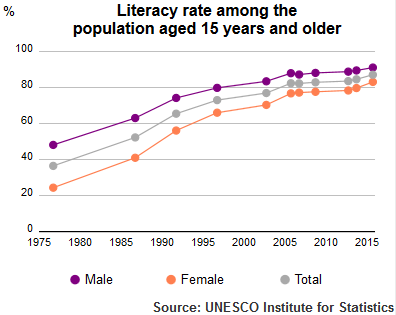  На диаграмме представлен рост грамотности среди мужчин и женщин  от 15 лет с 1975 года по 2015. Как можно заметить, Ирану удалось преодолеть разрыв в уровне грамотности между мужчинами и женщинами, и заметна тенденция к постепенному стиранию данных различий. Однозначно, что в будущем в Иране мужчины и женщины будут одинаково грамотны. Сегодня уровень грамотности среди 15-24-летних людей - 98 процентов (2015 год), несмотря на то, что населения Ирана продолжает расти (на конец 2018 года прогнозируется  в 1 097 385 человек).II.2.2. Стандартная учебная программа          После революции новое правительство предприняло некоторые меры по изменению школьной программы. В первую очередь, была изменена программа школьного обучения и учебники. Основное внимание уделялось религиозным предметам. Например, возобновилось изучение арабского языка в школах, также изучение Корана. Количество школьного времени, уделяемого религиозному образованию (официальное и фактическое)Источник: Paivandi S. The Future of Iran. Legatum Insitute, 2012. p. 4.Данная таблица демонстрирует рост религиозного образования в школах после Исламской Революции, однако не берутся в расчет религиозные темы, присутствующие в других дисциплинах (персидский язык, арабский язык, история, литература, социология и т.д.). Темы, связанные с исламом, присутствуют не только на религиозных предметах, а могут подниматься на многих гуманитарных и даже технических предметах, как в образе метафоры, так и прямым текстом. Учитывая это, можно предположить о еще большем проценте религиозного образования в иранских школах. Другим важным вопросом пост-революционного образования в Иране является смена учебников в школах. Анализ иранских учебников показывает, что религиозные темы поднимаются в 38% уроков. Анализируя изображения в иранских учебниках, С. Паиванди установил, что большинство из них относятся к политическим и религиозным деятелям 20-го века. В соответствии с исламской традицией, изображения пророка и имамов запрещены, однако присутствуют изображения святых.  Большое внимание также уделяется военной тематике и “мученикам ислама”, пожертвовавших собой. Особенно это относится к периоду Ирано-Иракской войны. Данная таблица демонстрирует основные дисциплины, преподаваемые в 6-8 классах и количество часов в неделю, уделяемых им. Такие предметы как теология, арабский язык  и толкование Корана стабильно присутствуют в расписании учеников средней школы. Также заметен упор на естественнонаучные и технические специальности (математика, точные науки, занятия по технике), и меньшее внимание в программе отводится гуманитарным и творческим специальностям (1 час в неделю на историю, социологию и искусство – мало даже по российским стандартам). Стоит заметить, что изучению иностранного языка уделяется достаточно занятий (4 часа в неделю, начиная с 6 класса). Существуют различия между уровнем образования городского и сельского населения, а также между различными регионами страны. Сегодня эти различия медленно, но верно стираются благодаря повышению доступности образования в сельской местности и созданию учебных центров по подготовке квалифицированных кадров.II.2.3. Профессиональные учебные заведения.Профессиональные учебные заведения делятся на две категории: двухгодичные, готовящие квалифицированных рабочих, и четырехгодичные техникумы. Существуют также краткосрочные курсы для повышения квалификации рабочих. В техникумах, наряду с обучением по специальности, учащимся дают общую подготовку в пределах средней школы.Кроме профессиональных школ и техникумов по художественному ремеслу и ковроткачеству, сельскохозяйственных школ, торговых и банковских училищ в настоящее время действуют технические училища - металлургические, машиностроительные, химические, по сборке автомашин, строительные и по другим специальностям.В Абадане и Ахвазе существуют нефтяные техникумы, в Исфахане и Тебризе - текстильные, под Тегераном - технологический. Имеются также медицинские, сельскохозяйственные и другие средние специальные учебные заведения. Большую помощь в организации профессионального технического обучения оказывал Ирану Советский Союз, который создал профессионально-технические училища по сложным и новым для Ирана отраслям производства: металлургии, машиностроению, горнорудному делу и другим специальностям. Всего с помощью Советского Союза действуют более трех десятков учебных центров по подготовке квалифицированных рабочих и техников. Большое значение имеет подготовка учителей для школ через средние специальные учебные заведения - педагогические училища. Педагогическое образование в Иране осуществляется исключительно в государственных учреждениях. Центры подготовки учителей отвечают за обучение преподавателей для начальных и младших средних школ. Эти центры предлагают двухгодичные программы, ведущие к получению диплома специалиста.Преподаватели средней школы обучаются в университетах и ​​педагогических колледжах и получают более высокий разряд для преподавания. Только один университет, Университет Тарбият Модаррес, занимается обучением университетских преподавателей для обучения детей- выпускников. По завершению обучения, Министерство образования присуждает преподавателям магистерские и докторские степени.II.1.2.Изучение английского языка в начальных школах. До начала 2010-х годов английский изучали в большинстве школ с шестого класса в качестве обязательного предмета, на него выделяли четыре урока в неделю, однако позже его стали преподавать с первого класса начальной школы. В 2012 году в государстве прошла реформа образования, одной из целей которой ставилось максимально возможное расширение преподавания иностранных языков в Исламской республике. Глава Верховного совета по образованию Мехди Навид-Адхам тогда заявил, что всем школьникам, начиная с шестого класса, предстоит выбирать в школах второй иностранный язык, кроме английского.В этом году власти Ирана решили вывести изучение английского языка из программы начальной школы. Об этом сказано в соответствующем заявлении главы Верховного совета по образованию. «Изучение английского языка в государственных и негосударственных начальных школах в рамках официальной программы отныне противоречит законодательству и нормативным актам», — заявил глава совета Мехди Навид-Адхам в эфире иранского телевидения. Чиновник добавил, что изучение английского в качестве дополнительного предмета в начальных образовательных учреждениях теперь также будет расцениваться как нарушение образовательной программы.По словам Навида-Адхама, данный шаг сделан исходя из «осознания того, что в начальной школе закладывается основа изучения иранской культуры», а потому время, которое ранее тратилось на изучение английского, решено посвятить урокам фарси, исламской культуры и истории Ирана.При этом запрет не коснется уроков английского, которые предусмотрены в средних школах, а также частных курсов для детей и подростков. Также, по словам последнего, верховный лидер Ирана Али Хосейни Хаменеи назвал изучение английского языка школьниками младших классов путем к западной "культурной экспансии”. Данное решение идет в разрез с потребностями иранского общества, которое имеет тягу к изучению английского и западного мира. Путешественница Ингрид Пиллер подметила, что «даже не знакомому с лингвистикой человеку будет заметно, что у иранцев есть общий фетиш-английский язык. Почти все публичные вывески двуязычны : на английском и персидском языках. Участники семинара «Language-on-the-Move» в Тегеранском университете сказали мне, что английский язык имеет для них два значения: с одной стороны, он рассматривается как пропуск к высшему образованию (сдача экзамена на английский язык является обязательным условием для многих университетских курсов, и являются частью общего образовательного компонента всех университетских курсов),также он рассматривается как пропуск в мир за пределами Ирана». Сегодня Иран рассматривает русский язык как альтернативу среди других языков, которые должны быть добавлены в учебную программу, цель которой - положить конец монополии английского языка как второго языка в школах.Всё же, в настоящее время обучение английскому языку в государственных школах остается на уровне четырёх часов в неделю.В связи с этим, Иран  нуждается в квалифицированных кадрах – выпускников педагогических университетов и иностранцах-носителях языка, чтобы обеспечить ученикам полноценные возможности для изучения выбранного языка. II.3 Высшее образованиеII.3.1. Основные учебные заведения. Высшее образование предлагается в следующих типах учреждений:УниверситетыХудожественные академииУниверситет Паймои Нур (дистанционное обучение)МедицинскиеЧастныеПедагогические колледжиВысшие учебные заведения (не университетские)Технические институтыУниверситет Тегерана имеет 10 факультетов, в том числе факультет Исламского богословия. В настоящее время в Иране действуют 54 государственных университета и 42 государственных медицинских учебных заведений.
Есть также 289 крупных частных университетов. Кроме того, 
более 40 000 студентов участвуют в магистерских программах, и 20 000 студентов в программах PhD. Существуют также институты, такие как Университет Паймои Нур, где можно учиться удаленно или онлайн.Самое крупное и старейшее высшее учебное заведение Ирана - основанный в 1934 г. Тегеранский университет, являющийся одновременно крупнейшим в стране научным центром. В его составе в 1974 г. имелось 35 институтов, включая 12 медицинских клиник, и 17 факультетов.По состоянию на июнь 2016 года основной учебный процесс в университете осуществляется на 20 факультетах:Богословский факультетФакультет естественных наукФакультет филологии, философии и педагогических наукИнженерный факультетФакультет права и политических наукФакультет управленияФакультет изобразительных искусствФакультет сельского хозяйстваФакультет менеджментаФакультет образованияФакультет природных ресурсовЭкономический факультетФакультет социальных наукФакультет охраны окружающей средыФакультет иностранных языковФакультет физического воспитанияФакультет географииФакультет мировых исследованийФакультет предпринимательстваДанная таблица демонстрирует вовлеченность студентов в определенные сферы обучения. Иран по-прежнему остается лидером среди стран, выпускающим квалифицированные технические кадры. Также высок уровень медицинского образования. Однако, правительство не настроено на финансирование гуманитарных (социальные науки, бизнес, правоведение, искусство) и научно-исследовательских сфер образования. Непропорциональность в распределении специальностей ведет к отставанию немаловажных сфер жизни Иранского общества и желанию студентов обучаться за рубежом. На данный момент числится более 1300 тыс. студентов, это означает, что каждый сорок пятый человек Ирана учится в высшем учебном заведении.  II.3.2. Международный обмен.Иранские высшие учебные заведения отвечают всем качествам и условиям, чтобы привлечь абитуриентов со всего мира. Поэтому, наряду с местными студентами, туда поступают иностранцы из сорока двух стран мира. Для обучения таких студентов, там существуют сокращенные и полные вузовские программы. Поэтому руководство страны, а именно Министерство культуры и высшего образования, имеет возможность предложить еще больших мест для всех желающих из зарубежных стран. Таким образом, за последние два десятилетия в иранских ВУЗах учились студенты из 123 стран мира. На данный момент число иностранных студентов, обучающихся в иранских ВУЗах превышает 35 тыс. человек, 50% которых обучаются на факультетах политологии, 30% на технических и инженерных факультетах, 17% в медицинских факультетах и 3% в факультетах искусства. В Иране разработана программа, в соответствии с которой граждане зарубежных стран могут получить кратковременную стипендию на период обучения на курсах персидского языка в Иране. Кроме того, министерство культуры и высшего образования окажет желающим изучать персидский язык помощь в приобретении пособий и литературы. Глава III. Образование и особые группы обществаIII.1. Женское образование.Изучая вопрос иранского образования, обязательно возникает вопрос о положении женщин в системе образования.Женщины по-разному отреагировали на революцию 1979 года. С одной стороны, современные женщины из городского среднего и высшего класса почувствовали изменения режима, которые отразились на их жизнях. Некоторые из них покинули страну, сформировав значимую часть Иранской диаспоры в таких городах, как Лондон, Париж, Вена, Франкфурт, Торонто, Лос-Анджелес, Сан-Франциско и Чикаго. С другой стороны, женщины из консервативного среднего класса часто поддерживали революционную идеологию, и помогали распространять ее политику. Новый режим привлекал сторонников и сторонниц также через поддержку и субсидирование семей ветеранов войны и погибших. Интересно, что женщины, которые присоединились к исламскому режиму, часто были способны освободить себя от ограничений патриархальной семьи и избежать браков по договоренности родителей, без желания женщины. Они присоединялись к корпусам грамотности, были волонтерами в новых проектах по изменению общества, вносили свой вклад в помощь армии или нуждам войны или следили за жизнью более либерально настроенных мужчин и женщин. Раздельное обучение для мальчиков и девочек ввели в Иране после победы Исламской революции 1979 года. В последние годы женщины стали преобладать среди студентов высших учебных заведений, что вызывает критику среди радикально настроенных иранцев.Иранских консерваторов беспокоят будущие изменения в обществе, где женщины будут иметь лучшее образование, чем мужчины, и не захотят довольствоваться традиционной ролью женщины в мусульманском обществе.Девочки и мальчики в Иране учатся не только в разных школах, вскоре они будут учиться ещё и по разным учебникам. Новая инициатива правительства является последней из ряда мер иранских властей относительно разделения по гендерному признаку.Министр образования Ирана Хамид-Реза Хаджибабай заявил, что новые учебники отдельно для девочек и мальчиков должны отражать систему раздельного образования, существующего в этом государстве. Выступая в Тегеране, он сказал, что «образование, профессиональная подготовка и учебники должны быть соответственно приспособлены».Изучая более 3000 фотографий в иранских учебниках (на 2007-8 годы), С. Паиванди отмечает, что женщины присутствуют только на 37% фотографий, в основном на групповых фотографиях. Чаще всего изображены несовершеннолетние женщины, также отсутствуют фотографии женщин, занимающихся трудовой деятельностью, которая предпочтительна для мужчин. Фотографий выдающихся женщин политиков, деятелей культуры также не замечено. В основном женщины изображены внутри дома, и без окружающих их рядом мужчин. В 2007 году 60 % студентов иранских университетов были женщинами. Согласно опросу, проведённому ЮНЕСКО, в Иране был самый высокий процент отношения женщин к мужчинам среди студентов — 1.22:1.00.  20 августа 2012 года министерство образования объявило о том, что 36 иранских университетов закрывают 77 направлений для поступления женщин, в основном, это затронуло инженерные и научные специальности. Несколько университетов, к примеру, Нефтяной университет, полностью запретили женщинам поступать, объяснив решение «недостатком спроса со стороны работодателей». Решение было принято после того, как стало известно, что по статистике женщины заканчивали иранские университеты в больших количествах, чем мужчины, а также в среднем получали более высокие оценки, особенно в научных областях.В Исфаханском университете решение прокомментировали, сообщив, что «98 % выпускниц горнодобывающих специальностей не могут найти работу». Сельскохозяйственные дисциплины были сочтены «неподходящими» для женщин. В результате, больше из иранских университетов не будут выпускаться женщины-инженеры, ядерные физики, археологи, специалисты по бизнесу и компьютерные специалисты, специалисты по английской литературе, переводчицы и менеджеры по туризму.  Как можно заметить, несмотря на усилия иранского правительства по распространению образования, система обеспокоена смещением традиционных ценностей ислама. Индивидуальность женщины ограничена ролью матери, сестры, дочери или жены.   Преподаватель Тегеранского Университета, Эхсан Шахгхасеми в своей статье, посвященной образованию в Иране, затрагивает тему женсокго образования : «Иранская культура является перфекционистской  во многих смыслах и, как я уже сказал, наличие знания или сертификата, является роскошным товаром в иранском обществе. Ранее я опубликовал пару статей о том, как иранский народ и особенно иранские женщины ценят красоту. Тегеран известен как «столица носовой хирургии» в мире, и после Саудовской Аравии Иран является крупнейшим рынком косметики в мире. В иранской культуре женщины не должны работать, и мужчины считаются ответственными за то, что они являются единственным добытчиком в семье. Поэтому у многих женщин есть время и финансовые возможности для достижения высших степеней в образовании. Число женщин в иранских университетах намного больше, чем мужчин».III.2.Образование и религиозные меньшинстваИран в национальном отношении представляет весьма пеструю картину. Во время первой всеобщей переписи населения (ноябрь 1956 г.) был проведен учет жителей, говорящих на различных «местных» языках. Результаты этого учета показали, что большую часть населения составляют жители, говорящие на языках, отличных от государственного персидского языка. Они отличаются от господствующей нации - иранцев не только по языку, но и по обычаям, культуре и другим этническим признакам.Образование является самым сложным вопросом для религиозных меньшинств Ирана, несмотря на гарантии, данные Иранской Конституцией. Статья 13 Конституции Ирана гласит: “Иранские зороастрийцы, иудеи и христиане являются единственными религиозными меньшинствами, которые могут свободно осуществлять свои религиозные обряды в рамках закона и поступать в гражданских делах и в сфере религиозного воспитания согласно своему учению”. Давление на религиозные меньшинства началось в 1981 году и усилилось в 1983 году.  Некоторым школам было приказано сменить название, например, ассирийская школа для девочек под названием “Сюзан” изменило свое название на “Марьям”. Также под давлением оказались школы, названные в честь деятелей Ирана периода монархии. Обязательное раздельное обучение также повлияло на школы для меньшинств, некоторые из них были слишком малы, чтобы обеспечить раздельные корпуса, что привело к закрытию многих школ. Другие изменения также дали понять, что свобода, которой наслаждались религиозные  меньшинства, теперь под угрозой: назначение мусульманских директоров и учителей, сокращение времени на изучение других языков кроме персидского и прямое вмешательство в преподавание религиозных предметов для меньшинств.  Практика назначения мусульманских руководителей и учителей была широко распространена в дореволюционные времена, но крупные масштабы произвола, она приняла после Исламской Революции. В зависимости от характера учителя или директора школы, учебная программа в школах значительно отличалась. Например, назначенный государством директор зороастрийской школы Тегерана регулярно высмеивал зороастрийские верования и препятствовал зороастрийским религиозным занятиям по пятницам, официальным днем ​​отдыха для всех мусульман. По ее собственной инициативе, она провела урок по изучению религий, где ее комментарии вызвали бурю негодования среди зороастрийских учеников.Еще одна конфессиональная группа, которая подвергается гонениям в Иране - бахаи. Еще в прошлом веке бахаи Ирана преследовались за свои религиозные убеждения. Несмотря на тот факт, что бахаи придерживаются принципов ненасилия, веротерпимости и лояльности к правительству, они отнесены к категории незащищенного населения, у которых, в соответствии с конституцией, нет никаких прав. Фактически вне закона оказалось самое крупное религиозное меньшинство Ирана, численность которого (350 тысяч человек) существенно превышает численность всех остальных религиозных меньшинств в стране вместе взятых. На протяжении последних 20 лет сотни бахаи были подвергнуты тюремному заключению, десятки тысяч лишены работы, пенсий, возможности заниматься предпринимательством и получать образование. От бахаи, служивших ранее в государственных учреждениях (включая сферу образования и здравоохранения), потребовали полностью вернуть заработную плату, полученную ими за все годы работы. Бахаи подвергались этим преследованиям исключительно из-за своего религиозного исповедания, и практически всегда им предлагали выбор: отречься от веры или подвергнуться наказанию. В конце сентября 1998 года стало известно об арестах в разных городах страны свыше 36 преподавателей и сотрудников Института Высшего Образования Бахаи (ИВОБ), учрежденного, чтобы дать молодежи бахаи возможность альтернативного образования; имущество и оборудование ИВОБ было конфисковано. 19 декабря 2001 г. Генеральная Ассамблея ООН одобрила резолюцию, которая призывает Исламскую Республику Иран «прекратить все формы дискриминации по религиозному признаку» и требует, чтобы иранское правительство полностью выполнило предыдущие рекомендации ООН, гласящие, что бахаи должны получить полную свободу практиковать свою религию. Сегодня иранское правительство стало более терпимым по отношению к религиозным и этническим меньшинствам, но они также ограничены в распространении своей веры; это отражено в конституции Ирана. Стоит сказать, что более свободно себя чувствуют представители других шиитских ветвей ислама: “Официальной религией Ирана является ислам джафаритского толка, признающий существование 12 имамов, и этот принцип навсегда останется неизменным. Другие исламские верования, в частности ханафитское, шафиитское, маликитское, ханбалитское и зейдитское  пользуются полным уважением. Последователи этих верований полностью свободны в выполнении религиозных обрядов согласно своим религиозным нормам, они могут заниматься религиозным воспитанием и образованием, решать гражданские и личные дела (брак, развод, наследство, завещание) и на основании их обращаться в суд; в любом месте, где последователи одного из этих исламских течений составляют большинство населения, местные правила и постановления устанавливаются советами на основе требований этих религиозных течений, но при соблюдении прав последователей других мусульманских течений”. Говоря о причинах подобного давления, стоит упомянуть, что Иран – республика, признающая исламские каноны выше международно-правовых. Будучи многонациональной страной, Иран переполнен различными и религиозными и национальными конфликтами (суннитско-шиитский конфликт, курдские движения за автономию, борьба арабов Ахвази, радикализм белуджей и пр.). Власти не терпят существования какого-либо превосходящего меньшинства над основами Ислама и существующим политическим курсом.III.3. Образование для людей с ограниченными возможностями. Образование для глухих и слепых началось в Иране в 1920-х годах, но другие люди с ограниченными  возможностями не получали особого внимания до 1970-х годов. В 1980-х годах продолжился рост специального образования. Из общего числа учащихся 38717 учащихся в 1990-91 годах 54,5 процента были классифицированы как медлительные, 22,4 процента были глухими или частично глухими, 5,3 процента - слепыми, 2,5 процента - эмоционально нарушенными и 15,3 процента - одаренными.Широкий спектр учебных процессов помогает учащимся с умственными, физическими или эмоциональными недостатками, а также одаренным учениками получать максимальный объем образования, совместимый с их физическим и интеллектуальным потенциалом. Меры варьируются от проживания ученика и обучения в специальном учреждении, до устных или письменных упражнений, назначенных педагогом, а также особой программы.Были приняты значительные меры, поддерживаемые законом, для облегчения образования для этой группы детей. Некоторые из принятых мер выглядят следующим образом:• Выполнение плана, известного как «проверка слуха детей, выявление способностей, а также проверка  их готовности к обучению на уровне начального образования».• Проведение плана, известного как «Образование для медленных учеников» интегрированным образом, то есть с нормальным учащимися, с направленностью на предотвращение индивидуального и социального ущерба, который может быть вызван их отделением от обычных учеников.• Продвижение производства и распространения книг и печатных материалов, связанных с исключительными студентами.В следующей таблице показан рост количества школ для детей с ограниченными возможностями и тип инвалидности, с 1996-1997 по 2000-2001 годы.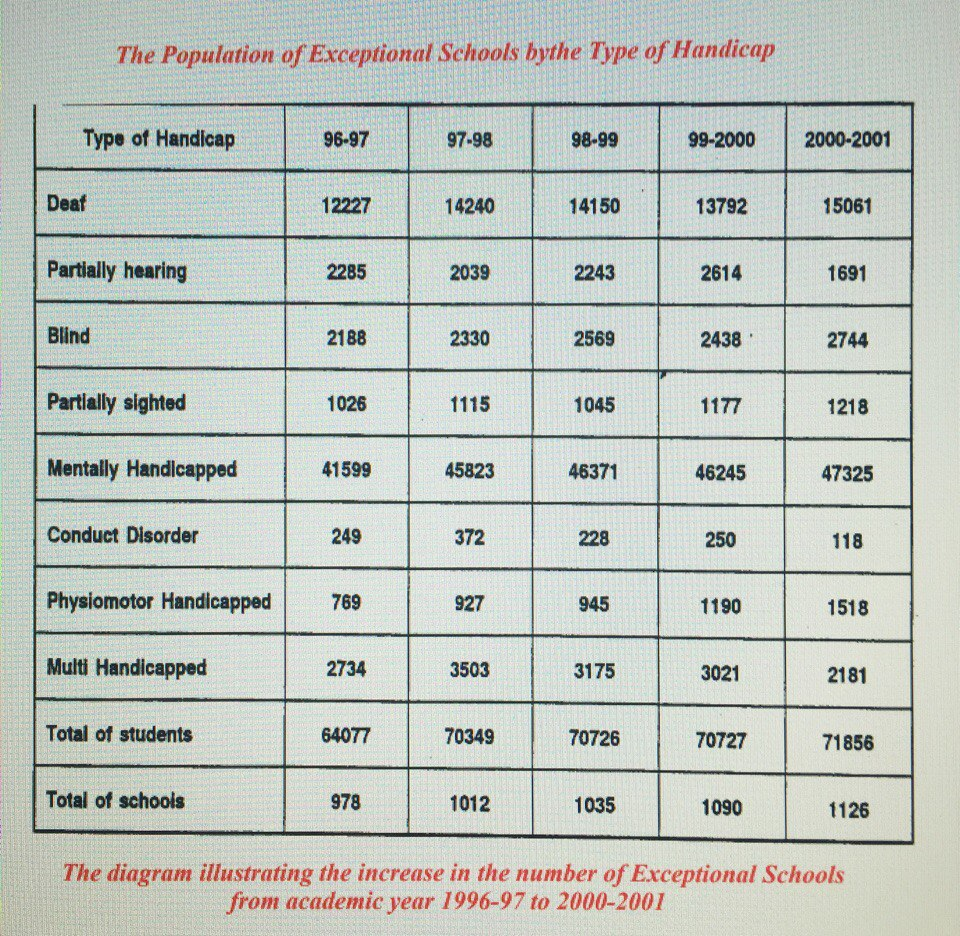 Сегодня в Иране существуют некоммерческие организации, занимающиеся образованием детей с особыми потребностями, а  также волонтерские проекты, привлекающие иностранцев преподавать в такие школы, так как в сельской местности и провинциальных районах пока что наблюдает недостаток специальных центров и квалифицированных кадров в этой сфере. Несмотря на это, как показывает таблица, число таких школ продолжает расти. III.4. Образование иранской диаспоры за рубежом.Несмотря на прекращение международных ядерных санкций в 2016 году и возобновление их в 2018 году , экономика Ирана остается нестабильной. Высокий уровень безработицы среди молодежи, даже среди выпускников колледжей, и переезд за рубеж квалифицированных граждан - всего лишь две из текущих проблем. В секторе высшего образования серьезная нехватка мест на уровне аспирантов послужила стимулом для значительного числа иранских граждан искать образование за рубежом.     В период между 2000 и 2005 годами 20 процентов из 15 824 не иммиграционных виз, выданных иранским гражданам, были студенческими визами (3 323).     Согласно переписи 2000 года, 50,9 процента иранских иммигрантов достигли степени бакалавра или выше, по сравнению с 24,0 процентами среди всего иностранного населения     Самые большие концентрации современных иранцев, проживающих за рубежом, можно найти в пяти странах, расположенных между Ближним Востоком, Европой и Северной Америкой. В США находится более миллиона иранцев - крупнейшее иранское эмигрантское население в мире. Объединенные Арабские Эмираты, благодаря своей близости к Ирану и удобному узлу для иранского бизнеса и туризма  вмещают около 400 000 иранцев. Канада занимает третье место с примерно 120 000 иранцев, затем Катар и Германия, число которых приближается к 100 000 человек в каждой. Другие страны с большим количество иранцев - Швеция, приблизительно 54 000 иранцев; в Великобритании проживает около 58 000 иранских эмигрантов. Турция и все чаще Австралия, также заслуживают упоминания о растущем числе иранских иммигрантов.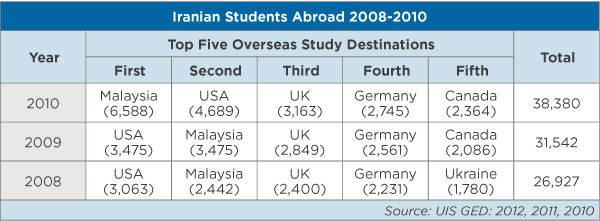 Информация за 2010 год показывает, что самыми распространёнными странами для учебы иранских студентов за рубежом были – Малайзия, США, Великобритания, Германия и Канада.     Большинство иранских студентов в Соединенных Штатах учатся на уровне выпускников, и их число продолжает расти. В западных вузах иранские студенты видят больше возможностей для самореализации, особенно в гуманитарных специальностях. Популярные направления иранских студентов-иммигрантов в США – социология, исторические науки, научная деятельность, арт-критика и кинематограф, то есть специальности, слабо поддерживаемые в Иране. Благоприятный психологический климат в стране и университетском коллективе, поддерживаемый в странах Европы и США, также является причиной желания иранской молодежи учиться за рубежом.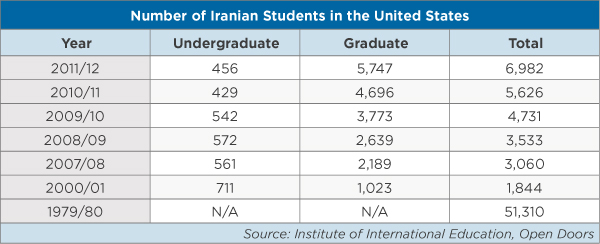 Очевидно, что политические отношения играют огромную роль в том, где и почему иранские студенты учатся за границей. В последние годы наблюдается повышение числа иранцев, обучающихся в Соединенных Штатах, но обострение напряженности между двумя странами, скорее всего, приведет к оттоку иранских студентов из Соединенных Штатов.ЗаключениеВ данной работе было проведено исследование образовательной системы в Иране, с опорой на исторические, литературные  и статистические данные. Исходя из целей данной работы, было охарактеризовано современное состояние системы образования в Иране, на основании чего можно сделать ряд выводов по поводу проблем, препятствующих модернизации системы образования.Сегодня процесс обучения в иранском обществе не синхронизирован с потребностями общества в полной мере и происходит разрознено. Результаты моих исследования показывают, что основной причиной  конфликтов, возникающих  внутри учебного процесса, является отсутствие нормального психологического климата в школьном коллективе. Следовательно, задача иранского образования  - способствовать доброжелательной атмосфере в учебном коллективе, развивать свободу самовыражения детей и подготавливать учителей советующим образом.   При решении социальных проблем современного общества Ирана наиболее перспективным является развитие социального обучения в рамках неформального образования.Неформальное обучение определяется как обучение, осуществляемое через средства массовой информации, музеи, библиотеки, зоопарки и другие общественные организации, и культурные учреждения. Сегодня в Иране уже наблюдается развитие некоммерческих организаций, в основном курируемых волонтерами, которые занимаются развитием неформального образования детей и развитием в них таких качеств как креативность и любовь к творчеству. Но, к сожалению, данные инициативы пока не поддерживаются правительством Ирана в полной мере.  Политический курс накладывает некие ограничения на выбор специальности среди учеников (некоторые специальности не пользуются спросом и недостаточно финансируемы государством, что грозит студенту отсутствием трудоустройства), а в среде популярных и финансируемых специальностей наблюдается переполненность на местах (нефтяное и инженерное дело, медицина), что вызывает в студентах желание к иммиграции. Школьная программа  не дает ученикам стимул мыслить глобально и развивать альтернативные точки зрения. Стандартизация образования не способствует расширению кругозора детей и формированию творческой составляющей. Все ученики школ в Иране учатся по одним учебникам, вне зависимости от региона, хотя разрыв между центральной частью Ирана и провинциями достаточно ощутим.  Творческим дисциплинам (рисование, каллиграфия, труд) в школах не уделяется большого внимания, и они рассматриваются как дополнение к основному курсу. Но стоит заметить, что постепенно Иранское правительство приходит к осознанию важности творческой направленности обучения (с 2000 года был принят проект по разработке новой системы преподавания творческих предметов).Боязнь допуска женщин к перспективным техническим специальностям ограничивает возможности не только самих женщин, но и всего государства, так как это создает дефицит квалифицированных кадров. Из всего вышесказанного можно сделать несколько выводов, касательно перспектив иранского образования и факторов, способствующих ее эффективной реализации. Ключевыми аспектами разработки государственной образовательной политики является приоритет общечеловеческих ценностей, свободного развития личности и всестороннего развития в образовании. Задача государственной образовательной политики - преодолеть несоответствие образовательных потребностей личности предложению образовательных услуг.Исходя из задач данной работы, было проведено подробное описание образовательной системы Ирана и проанализировано влияние Исламской революции на процесс формирования системы образования.Что касается тенденций модернизации, можно сделать ряд выводов. Для удовлетворения образовательных нужд граждан,  Исламской Республике Иран необходимо будет осуществить следующее:1. Определить потребности общества на основе прямой связи с людьми, общественными советами городов, областей, сел и т.д.2. Учебные программы на всех ступенях обучения и всегда должны быть составлены и утверждены на основе учета потребности индивида и общества, а не политического курса.3. Способствовать развитию в детях творческого мышления и индивидуальности, путем неформального образования.4. Отказаться от всех форм дискриминации.5. Равноценно поддерживать все сферы образования (техническую, медицинскую, научную и гуманитарную), чтобы не допускать доминирование определенного направления, за которым следуют другие проблемы – безработица, недовольство студентов и желание иммигрировать.Таким образом, в завершении работы можно сделать вывод, что в случае проведения модернизации всей системы, появится возможность говорить о конкурентоспособности Ирана в сфере образования на международном уровне.БиблиографияИсточники:В Иране запретили английский язык в младшей школе. [Электронный ресурс] - Режим доступа: https://24tv.ua/ru/v_irane_zapretili_anglijskij_jazyk_v_mladshej_shkole_n910685 Конституция Исламской Республики Иран.  [Электронный ресурс] / Отдел публичной дипломатии и прессы Посольства Исламской Республики Иран в Москве.  – Режим доступа: http://www.ru.moscow.mfa.ir/index.aspx?fkeyid=&siteid=410&pageid=12686/    Anger as Iran bans women from universities/By Robert Tait. – Режим  доступа: http://www.telegraph.co.uk/news/worldnews/middleeast/iran/9487761/Anger-as-Iran-bans-women-from-universities.html Country Resources. [Электронный ресурс] - Режим доступа:https://applications.wes.org/country-resources/Education .Girls to boys ratio. Primary level enrolment: Countries Compared. [Электронный ресурс] - Режим доступа: http://www.nationmaster.com/country-info/stats/Education/Girls-to-boys-ratio/Primary-level-enrolment Education System at the End of the Twentieth Century in the of I.R of IRAN. [Электронный ресурс]  - Режим доступа: http://www.ibe.unesco.org/International/ICE/natrap/Iran_1.pdfEnvironmental Education: “Eco-Kids” Project in Iran.  [Электронный ресурс] - Режим доступа: http://www.childhoodexplorer.org/env-edu-iran/Iran bans the teaching of English in primary schools, official says. [Электронный ресурс] - Режим доступа: https://www.theguardian.com/world/2018/jan/07/iran-bans-teaching-english-primary-schools-official-saysIran bans women from 77 university majors, including engineering, physics. [Электронный ресурс] Режим доступа:  http://www.hurriyetdailynews.com/iran-bans-women-from-77-university-majors-including-engineering-physics-.aspx?pageID=238&nID=28325&NewsCatID=352Iran Literacy Stats. [Электронный ресурс] Режим доступа: https://www.migrationpolicy.org/article/spotlight-iranian-foreign-bornIran To Extend Gender Segregation To Preschools. [Электронный ресурс]  Режим доступа: https://www.rferl.org/a/iran_separates_sexes_in_preschool/24305334.htmlIran sees Russian language an option to end English monopoly. [Электронный ресурс] Режим доступа: http://www.tehrantimes.com/news/422860/Iran-sees-Russian-language-an-option-to-end-English-monopoly  Iranian kindergartens start ‘book reading Mondays. [Электронный ресурс]  Режим доступа:http://www.tehrantimes.com/news/417057/Iranian-kindergartens-start-book-reading-MondaysMale-order education: Iran bars women from 77 university courses. [Электронный ресурс] Режим доступа:  https://www.rt.com/news/iran-women-university-ban-171/Number Of Female University Students Rising Dramatically in Iran. [Электронный ресурс] http://www.payvand.com/news/03/nov/1133.html On the Iranian Diaspora.  [Электронный ресурс]/Sam Sasan Shoamanesh. Режим доступа:  http://globalbrief.ca/blog/2009/11/01/on-the-iranian-diaspora/ Piller I. English in Iran. [Электронный ресурс] Режим доступа: http://www.languageonthemove.com/english-in-iran UNESCO Institute for Statistics. 2015. Adult and Youth Literacy. [Электронный ресурс] Режим доступа: http://www.uis.unesco.org/literacy/Documents/fs32-2015-literacy.pdf  Unesco Institute for Statistics. [Электронный ресурс] Режим доступа:  http://uis.unesco.or Iran Early Childhood Care and Education (ECCE) programmes. UNESCO International Bureau of Education (IBE), Geneva, (Switzerland), 2006. – p. 10.Mohammed Reza Shah Pahlavi. Mission for My Country. London: Hutchinson & Co. Ltd., 1960. – p. 336.Secretariat of the Higher Council of Education. Collection of regulations by the Higher Council of Education (translated). Tehran: Madrese Publications, 2006. – p. 76.Литература:Марви А., Государственная политика Ирана в сфере общего образования: Основные тенденции развития. Душанбе, 2012. – с. 179.Софи, А. Управление и законы ИРИ по образованию. Техрон: Самт, 2006. – с. 49. Тахмасби С. Система образования в Иране. Автореферат: Киевский национальный университет строительсва и архитектуры, 2013. – с. 5.A Brief History of NIOGATE: An Experiment in Gifted Education in Iran. San Francisco: National Association for Gifted Children, 1979. – p. 34.	 Abbas Amanat. Pivot of the universe: Nasir al-Din Shah Qajar and the Iranian Monarchy. University of California Press, 1997. – p. 536.  Afary J. Sexual Politics in Modern Iran. Cambridge university press, 2009. –p. 234.Dr Madandar A.; Mrs Kakia L.; Mrs Karimi V. Assessment in Education in Iran. Lorestan University, 2012. – p. 10.  Eslami-Somea R. & Movassagh M., Peace Education in Iran: Challenges and Prospects. Journal of Peacebuilding & Development, 2014. – p. 48.	Farmanfarma A. Constitutional Law of Iran. The American Journal of Comparative Law, Vol.3, No.2(1954). – p. 247.	Hedayat R. Rowzat al-Safa’ye Naseri, Tehran, 1960. - p. 647.Menashri D. Education and the Making of Modern Iran.Cornell University Press; 1 edition (May 1, 1992). – p. 352.Paivandi S. The Future of Iran. Legatum Insitute, 2012. – p.18 .Salih M. Special Education in Iran. Shahid Beheshti University Tehran, 2006. – p. 4.Shahghasemi E. Commodification of Education in Iran. University of Tehran, Iran, 2017. – p. 6.Tamer Y. Basic changes in Iranian education system before and after Islamic revolution. Department of Middle East Studies, 2010. – p. 95. The Persian Encyclopedia's article on Roshdieh, Volume 1, - p. 3588.Об образовании в Иране. [Электронный ресурс] - Режим доступа:http://peopleandcountries.com/article-1567-1.html Процесс появления и развития высшего образования в Иране http://parstoday.com/ru/radio/programs-i21691  	 Реформы в Иране в области просвещения, здравоохранения.  [Электронный ресурс] Режим доступа:  http://biofile.ru/his/33157.htmlChildren's Legal Rights in Modern Persia. [Электронный ресурс] Режим доступа: http://www.iranicaonline.org/articles/children-iv Education and special schools. [Электронный ресурс] Режим доступа:
 http://www.iranicaonline.org/articles/education-xiv-special-schools  Education and the general survey of Modern Education.  [Электронный ресурс] Режим доступа:  http://www.iranicaonline.org/articles/education-vii-general-survey-of-modern-education  Education in Post Revolutionary Persia. [Электронный ресурс] Режим доступа: http://www.iranicaonline.org/articles/education-xxiv-education-in-postrevolutionary-persia-1979-95 Education. Nursery  schools and Kindergartens.[Электронный ресурс] Режим доступа: http://www.iranicaonline.org/articles/education-viii-nursery-schools-and-kindergartens Education in the Traditional Elementary school.[Электронный ресурс]  Режим доступа: http://www.iranicaonline.org/articles/education-iiiEducation System in Iran. [Электронный ресурс] Режим доступа: https://web.archive.org/web/20121214210944/http://www.iran-embassy-oslo.no/embassy/educat.htm Education. Foreign and Minority Schools in Persia. [Электронный ресурс] Режим доступа: http://www.iranicaonline.org/articles/education-xv-foreign-and-minority-schools-in-persia	History of Higher Education in Iran. [Электронный ресурс]/ Iran Chamber Society. Режим доступа: http://www.iranchamber.com/education/articles/history_higher_education1.php Spotlight on the Iranian Foreign Born.  [Электронный ресурс]  Режим доступа: https://www.migrationpolicy.org/article/spotlight-iranian-foreign-bornДо революции (1975)После революции официально (2005)После революциифактическое (2005)Начальные школы7%17%24%Средние школы5,5%11%26%Общее6,4%12,7%25%ORIENTATION CYCLE PROGRAMWeekly hoursWeekly hoursWeekly hoursORIENTATION CYCLE PROGRAM6th grade7th grade8th gradePersian Language and Literature555Maths555Natural Sciences444Religious Education222History111Geography111Arabic222Social sciences111Arts211Technical/Vocational Education333Foreign language444Military service preparation (for boys only)--1The Quran222Total:283132Source : World Education Services, 2004Source : World Education Services, 2004Source : World Education Services, 2004Source : World Education Services, 2004Field of study2010RemarksEngineering and construction31%One of the highest rates in the world.Social science, business and law23%Poorly developed (partly because of ideology issues).]Humanities and the arts14%Science10%Poorly supported. 